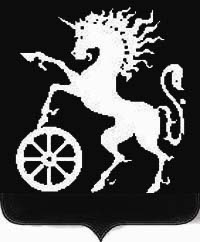 РОССИЙСКАЯ ФЕДЕРАЦИЯКРАСНОЯРСКИЙ КРАЙБОГОТОЛЬСКИЙ ГОРОДСКОЙ  СОВЕТ ДЕПУТАТОВШЕСТОГО СОЗЫВАР Е Ш Е Н И Е13.04.2021                                        г. Боготол                                             № 3-37 О выдвижении делегатов для участияв работе IX Съезда депутатовКрасноярского краяРуководствуясь постановлением Законодательного Собрания Красноярского края от 18.03.2021 № 11-4857П «О созыве IX Съезда депутатов Красноярского края», Боготольский городской Совет депутатов РЕШИЛ:Выдвинуть делегатами для участия в работе IX Съезда депутатов Красноярского края:Рябчёнка Александра Михайловича, 23.03.1961 года рождения, председателя Боготольского городского Совета депутатов на постоянной основе, образование высшее;Бальчонка Сергея Александровича, 22.04.1974 года рождения,  депутата Боготольского городского Совета депутатов,  образование высшее, генерального директора ООО ДПМК «Боготольская»;Ильина Андрея Юрьевича, 10.03.1976 года рождения, депутата Боготольского городского Совета депутатов,  образование высшее, начальника отдела оплаты и нормирования труда Сервисного локомотивного депо «Боготол-Сибирский».Назначить ответственным за организацию участия делегации города Боготола в IX Съезде депутатов Красноярского края Рябчёнка Александра Михайловича, председателя Боготольского городского Совета депутатов.Поручить председателю Боготольского городского Совета депутатов (Рябчёнок А.М.) представить решение в Законодательное Собрание Красноярского края.Настоящее решение вступает в силу со дня принятия.ПредседательБоготольского городскогоСовета депутатов                                                                           А.М. Рябчёнок